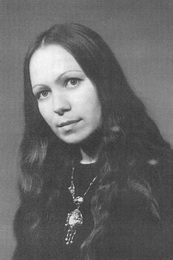 Нина Шклярова (Никитина Нина Никифоровна) родилась 10 декабря 1947 года в д. Прокоповка Гомельского р-на, Беларусь. Закончила филологический факультет Гомельского государственного университета им. Ф. Скорины. Работала в районной газете, учителем в школе, редактором на областном телевидении. Пишет на русском и белорусском языках. Стихи и  переводы публиковались в периодической печати и коллективных сборниках. Автор книг: «Моя деревня», «Миг и вечность», «Дичка», «Аберуч», «Сполохи  дождя», «Ставни», «Красворды и загадки для вашего дитятки». Перевела на белорусский язык «Слово о полку  Игореве», поэму Н.Мельникова «Русский крест» и стала лауреатом республиканского конкурса «Лепшы твор 2010 года» в номинации перевода. Под её пером оживают на белорусском языке стихотворения многих русских поэтов, в том числе и брянских. Переводит также с белорусского языка на русский. Лауреат нескольких областных и республиканских литературных премий. Отмечена архиерейской Грамотой Туровской Епархии.. Награждена дипломом Международного конкурса «Созвездие Лихачева» среди художественных руководителей особо одарённой молодежи. Дипломант литературного конкурса им. Н.Мельникова (Россия). Живет в Гомеле. Работает в Гомельском областном Дворце творчества детей и молодёжи руководителем школы «Молодой литератор». Награждена дипломом Национального центра Министерства образования Беларуси за победу в конкурсе научно-методических материалов «Модели педагогической деятельности». ” Отмечена нагрудным знаком СПБ «За вклад в литературу”. Член СПБ с 2000г. 
